Publicado en Madrid el 02/07/2024 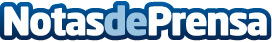 Erum Vial participa en la jornada organizada por COPE 'Retos del transporte por carretera'El director comercial de Erum Vial, Jaime Scott,  presentó el dispositivo estrella de Erum Vial, la luz de emergencia conectada LEDONE ConnectedDatos de contacto:Erum VialErum Vial+34 663 13 81 82Nota de prensa publicada en: https://www.notasdeprensa.es/erum-vial-participa-en-la-jornada-organizada Categorias: Nacional Telecomunicaciones Automovilismo Movilidad y Transporte Industria Automotriz Innovación Tecnológica http://www.notasdeprensa.es